Stoughton South Elementary School PTO Agenda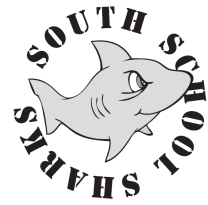 Monthly Meeting June 14, 2017Approval of May meeting minutesConfirm volunteer positions for 2017/2018Elect Fundraiser chair and co-chair (Kelly Gillis volunteered)Move Sept meeting to Sept 14th3rd Grade Pen Pal (bus issue, Hansen school will pay ½ if we want to pay the other ½)Ice Cream:  Donated ice cream and toppings (Lynda’s husband’s company)Mrs Webster retiring – gift purchased on behalf of the PTOAll school field day success – Camp Westwood will give a discount if you register for summer camp and mention “South School Field Trip Day”Update teacher incentives.  Only 9 teachers have submitted reimbursement formsCongratulations to Kristen Jolley (Mrs. Jolley’s daughter) – She was awarded the PTO scholarship on behalf of the South SchoolReview budget and setup budget meeting for AugustTrying to fit in one final event for last day of school – we have the budget for it in the Cultural LineFinal box tops submitted - $280.00DD – Papa Ginos - $74.31School Store – May  - $150.00A big thank you to all who support the PTO – your time and effort is greatly appreciated.  It takes a village and we have a great village of people…..Have a great summer!  See you in September.President’s Report:  Amy MoruzziVice President’s Report:  Megan CostaTreasurer’s Report:   Tricia Lewis and Andrea FarleyMembership/Cultural Report:  Alyssa ShortSecretary’s Report:  Melanie CovinoFundraising Report:  Liz WorselyMiscellaneous: